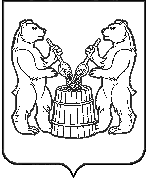 АДМИНИСТРАЦИЯ  МУНИЦИПАЛЬНОГО ОБРАЗОВАНИЯ «УСТЬЯНСКИЙ МУНИЦИПАЛЬНЫЙ РАЙОН»  АРХАНГЕЛЬСКОЙ ОБЛАСТИПОСТАНОВЛЕНИЕот  28  февраля  2020 года № 264р.п. ОктябрьскийО внесении изменений в муниципальную программу «Доступная среда для инвалидов в Устьянском районе»В соответствии со статьей 179 Бюджетного кодекса Российской Федерации, постановлением администрации муниципального образования «Устьянский муниципальный район» от 27 февраля 2020 года № 249 «Об утверждении Порядка разработки, реализации и оценки эффективности муниципальных программ муниципального образования «Устьянский муниципальный район», администрация муниципального образования «Устьянский муниципальный район» ПОСТАНОВЛЯЕТ:Внести изменения в муниципальную программу «Доступная среда для инвалидов в Устьянском районе», утвержденную постановлением администрации  муниципального образования  «Устьянский муниципальный район»  от  14  ноября  2019 года №  1464, изложив ее в радакции согласно приложению к настоящему постановлению.Контроль за исполнением настоящего постановления возложить на  заместителя главы администрации муниципального образования «Устьянский муниципальный район» по социальным вопросам О.В. Мемнонову. Настоящее постановление вступает в силу с момента подписания.Исполняющий обязанности главы муниципального образования                                     С.А.Молчановский